ŽILINSKÁ UNIVERZITA V ŽILINE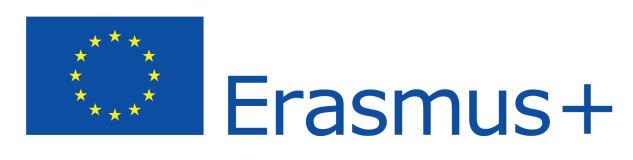 Univerzitná 8215/101026 Žilinax/nehodiace sa škrtniteProgram Erasmus+ Prihláška na šk. rok 2019/2020KA1- Mobilita pracovníkovŠKOLENIEČíslo prihlášky: ............................../doplní rektorát-OMVM/Vyplní zamestnanec:Meno a priezvisko zamestnanca s titulmi:Pracovisko:Fakulty elektrotechniky a informačných technológií UNIZAKatedra:Telefón:E-mail:Prijímajúca inštitúcia v zahraničí:Dátum:Podpis zamestnanca:Vyplní zamestnávateľ:Prodekan/fakultný koordinátor/riaditeľ/vedúci pracoviska: prof. Ing. Peter Brída, PhD.Doporučujem grant prideliť-neprideliťx/: Dátum: ..............................Podpis: ..............................   Pečiatka pracoviska:Príloha: potvrdený Program mobility-školenie